Gloucestershire County Council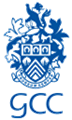 Core Practice Standards for Children’s Services Definitions There are three key drivers in any organisation for determining the way a service is delivered. These are having agreed standards, procedures and policies. The following definitions help show how these drivers are related and dependent on each other. Standards: these are the rules that describe the (minimum) service or practice that can be expected by the service user. Most of them are legally set through government guidance and legislation, or are based on evidence based research. They are mandatory. Procedures: these are steps that describe the actions needed to deliver that service or practice – the what, how, when, where and who. They are mandatory and found in the Children's Services Procedures Manual and South West Children Protection Procedures (GSCB).  Policies: these are the strategic context for shaping the standards and procedures and answer the question of why the service is delivered in particular way. Find a policy - Staffnet Layout of the Standards, supporting their use as Team Posters 1. Core Standards: The first six standards were developed with staff in 2014 and 2016. A seventh standard about professional culture has been added, reflecting our commitment to Restorative Practice.  2. Why this is important: In each section messages from Ambassadors for Vulnerable Children and Young People, who influenced these standards, are included.  3. Practice Expectations: This section sets out the details underpinning each standard. They are informed by statutory regulation; the Social Work Professional Capabilities Framework; Knowledge and Skills Statement and Standards of Proficiency for Social Workers; Ofsted Grade Descriptors; and the County Council Customer Service Standards. 4. Person Responsible: This sets out who is responsible for working to the standards, whilst remembering and upholding the wider context that safeguarding children is everyone’s responsibility. -------ssages fromMessages fromAmbassadors for Vulnerable Children & Young PeopleAbout Direct WorkAbout Assessments About Plans About RecordsAbout  ManagersAbout Restorative Practice OUR STANDARDS AT A GLANCEOUR STANDARDS AT A GLANCEStandard 1: As far as age and understanding allows, children are spoken to alone and worked with by professionals who have the tools to directly engage with them.Page2 Standard 2: All children have an assessment of their needs which reflects how their experiences, wishes, feelings and needs are known and understood.	4Standard 3: All children have an assessment which reflects the wishes, feelings, needs and capacity of parents and carers; enabling them to fulfil their responsibilities.4Standard 4: All children’s plans explain what needs to happen; by when; by whom; what outcomes we are seeking together; how risk is managed; and what the contingency plan is.6Standard 5: All children's case records are analytical, well written and timely, so that everyone can understand significant events that have happened; what the plan is; the purpose of actions and contacts; and what difference has been made so far for the child.7Standard 6: Every child is supported by timely management oversight of the professionals' working with them. This includes reflective supervision; checking that work has been done to agreed standards; seeing what difference it is making; and what needs to happen next.8Standard 7: Staff use restorative approaches to resolving issues and improving children’s lives; a) working with children and families as opposed to doing things ‘for’ or ‘to’ them; and b) providing colleagues with clear expectations, high support and high challenge in equal measure.   9BITESIZE BRIEFING: Direct Work with ChildrenBITESIZE BRIEFING: Direct Work with ChildrenStandard 1 As far as age and understanding allows, children are spoken to alone and worked with by professionals who have the tools to directly engage with them.Standard 1 As far as age and understanding allows, children are spoken to alone and worked with by professionals who have the tools to directly engage with them.This is important because children need to be able to tell their own story. (David, 11)This is important because working one to one with a child will help to form a friendship, with the child seen as being someone important and not just a number.  Kids are more willing to talk to someone who’s not there for just their job but is a friend, to make any sort of bond. (Henry, 17)This is important because children need to be able to tell their own story. (David, 11)This is important because working one to one with a child will help to form a friendship, with the child seen as being someone important and not just a number.  Kids are more willing to talk to someone who’s not there for just their job but is a friend, to make any sort of bond. (Henry, 17)This is important because children need to be able to tell their own story. (David, 11)This is important because working one to one with a child will help to form a friendship, with the child seen as being someone important and not just a number.  Kids are more willing to talk to someone who’s not there for just their job but is a friend, to make any sort of bond. (Henry, 17)Practice ExpectationsPractice ExpectationsPerson ResponsibleChildren and young people are seen alone, in a variety of settings, observed and communicated with according to their age, understanding and developmental needs, as part of assessment or intervention. Children and young people are seen alone, in a variety of settings, observed and communicated with according to their age, understanding and developmental needs, as part of assessment or intervention. Social WorkerEvery child knows who their Social Worker is, why they have a Social Worker, how to contact them, how often they will see them and what their plan is. Every child knows who their Social Worker is, why they have a Social Worker, how to contact them, how often they will see them and what their plan is. Social WorkerPractitioners arrive on time and if going to be late, tell the child/family/carer as soon as possible to apologise. Practitioners arrive on time and if going to be late, tell the child/family/carer as soon as possible to apologise. Social Worker Practitioners are familiar with and use direct work approaches appropriate to the child’s age, understanding and preferences; and understand that “direct work” includes both play materials/engagement tools and relationship building conversations. .Practitioners are familiar with and use direct work approaches appropriate to the child’s age, understanding and preferences; and understand that “direct work” includes both play materials/engagement tools and relationship building conversations. .Social WorkerAll children and young people will receive and have explained to them the procedure for making a complaint/representation. All children and young people will receive and have explained to them the procedure for making a complaint/representation. Social WorkerStaff make appropriate arrangements for the use of translators, interpreters and communication tools to meet any specific sensory or language needs including use of braille, sign language, hearing loops etc. Staff make appropriate arrangements for the use of translators, interpreters and communication tools to meet any specific sensory or language needs including use of braille, sign language, hearing loops etc. Social WorkerCommunication with children is recorded in a manner that reflects their views and is appropriate to be shared with them Communication with children is recorded in a manner that reflects their views and is appropriate to be shared with them Social WorkerAll key assessment/planning documents reflect the views of the child or young person including where a child declines to share any information. The reason why the sharing of information was declined is recorded. All key assessment/planning documents reflect the views of the child or young person including where a child declines to share any information. The reason why the sharing of information was declined is recorded. Social WorkerWhen children express a desire not to see the social worker, the reason for this and consideration of how to overcome it is given careful consideration and unsuccessful attempts to see a child are recorded. When children express a desire not to see the social worker, the reason for this and consideration of how to overcome it is given careful consideration and unsuccessful attempts to see a child are recorded. ManagerOther than in an emergency (e.g. the worker is absent from/leaves work unexpectedly), all children will be notified of a change in worker, the reason for it and have the opportunity to be introduced to their new worker by their existing worker. Other than in an emergency (e.g. the worker is absent from/leaves work unexpectedly), all children will be notified of a change in worker, the reason for it and have the opportunity to be introduced to their new worker by their existing worker. ManagerFamilies and carers will be notified both verbally and in writing and all those involved including the child, family, carers and other agencies will be informed of the new workers contact details and the date of the change in writing/by email. Families and carers will be notified both verbally and in writing and all those involved including the child, family, carers and other agencies will be informed of the new workers contact details and the date of the change in writing/by email. Social WorkerNew workers will read the child’s file before meeting the child and family. New workers will read the child’s file before meeting the child and family. Social WorkerVisiting Timescales At A GlanceVisiting Timescales At A GlanceTimescales for visiting children are driven by the need for developing the working relationship with the child and family, and by the child’s plan and urgency of their situation or level of concern. Decisions about when/how often practitioners visit are taken in supervision, with these decisions recorded on the case record and in the child’s plan.  Manager & WorkerEarly HelpThe frequency of contact is set out in the child’s plan, sufficient to enable assessment and intervention to be effective and to allow for a credible review of the child’s progress. WorkerChildren we are notified about: contacts made to children’s services The decision about the type of response the child needs and feedback to the referrer is made within one working day of a referral being received (WT).  If a Section 47 enquiry is triggered, the child is visited according to risk and need, no later than 2 working days.  Social WorkerChild in NeedWithin a maximum of 5 working days and thereafter as set out in the CiN Plan agreed with ManagerSocial WorkerChildren subject to a Child Protection PlanWithin a maximum of 48 hours, thereafter as set by the Initial CP Conference and Core GroupAt least once every 10 working days. At least once per month relative to need visiting should include time in the family home and, for children aged 5 and over, time alone with the child.Social WorkerChildren looked after: During proceedings, children should be visited no later than at four weekly intervals.. On the day the child is placed, then within 1 week of the beginning of the placement Intervals no longer than six weeks during the first year of any placementEvery six weeks during subsequent years unless formally agreed as a permanent placement and once agreed, at intervals of not more than three monthsWhenever reasonably asked for by a child or foster carer, regardless of placement status. Social WorkerChildren and young people who are placed in a series of short breaks: (respite care arrangements, or short stays with relatives away from the main placement): Within the first seven placement days then within 3 months of the first placement day. Intervals of no less than six months after the first visitUnannounced at least once a year if placements interval is more than six monthsAt least annually the child’s sleeping arrangements will be seen. Social WorkerChildren placed in an adoptive placements: Within the first week of the placement and weekly thereafter until the first reviewThereafter, the frequency of visits is determined at the child's Adoption Review or, if not specified, every six weeks for the first year and after this, three-monthly.. Additional visits are arranged where there are any concerns. Link worker visits as per Placement Plan, until Adoption Order made or placement ended.Social WorkerPrivately Fostered Children: Within 7 working days from the date of notification to the local authority Intervals of not more than six weeks during the first twelve monthsIntervals of not more than 12 weeks in any 2nd or subsequent year.Social WorkerChildren with temporarily approved foster carers or parents under Interim Care Order:Weekly until the first reviewEvery four weeks thereafter until the carer is approved or final hearing completed. Social WorkerChildren made subject to a Care Order and placed at home with parents:Within the first weekIntervals of no more than six weeks thereafter.  Social WorkerChildren reported missing:The ‘children missing/missing from care’ procedures are followed – these are on the South West Children Protection Procedures (GSCB).  Visited within 72 hours of the child’s return, referring to the above procedures. Social WorkerChildren in more than one placement - residential school and foster care or residential home: visited in each living situation, at least every 12 weeksSocial WorkerYoung people aged 18-21:At least every 28 days by their personal advisor.In addition keeping in touch by phone, text or email based on the YP’s preference Frequency and type of contact agreed with the YP and set out in their Pathway Plan. Social WorkerBITESIZE BRIEFING: Assessment of NeedStandard 2 All children have an assessment of their needs which reflects how their experiences, wishes, feelings and needs are known and understood.	Standard 3 All children have an assessment which reflects the wishes, feelings, needs and capacity  of parents and carers; enabling them to fulfil their responsibilities.This is important because having regular assessments of their needs allows the young adult/child to feel they’re being listened to. It captures the moments regularly. (Callie-May, 16).
“It is important for children and young people, parents or carers to be involved, because this allows the best outcome to be achieved. (Emily, 16).This is important because having regular assessments of their needs allows the young adult/child to feel they’re being listened to. It captures the moments regularly. (Callie-May, 16).
“It is important for children and young people, parents or carers to be involved, because this allows the best outcome to be achieved. (Emily, 16).Practice Expectations Person ResponsibleThe reason for the assessment is clear and child-focused (i.e. not just a process), stating why we are assessing this child’s needs now and what questions this assessment is seeking to answer. All information in the assessment is sourced clearly and accurately. Social WorkerConsent is sought to seek and share information, unless to do so could be likely to place the child at risk of harm. Social WorkerEvery child open to a social worker has an up to date assessment. It is evidence based and includes a clear analysis of all the information available. There is multi-disciplinary input, used to triangulate social work views and family views with evidence from professionals involved with the child and family. It is clear which agency provided which information. Social WorkerMulti Agency ProfessionalsAssessment is understood to be a continuous process; it is regularly reviewed and clearly linked to the plan that details actions to meet the changing needs of the child.  Social WorkerEach child’s file has a chronology and genogram that has clearly been used to inform the assessment. The chronology is used as a tool to ensure the family history informs the analysis. However the assessment does not contain the full chronology, but a summary of the significant events for the child.Social WorkerThe assessment accurately conveys each child’s lived experience, gathering and recording each individual child’s views and feelings, seeing the child in a variety of settings where possible, including alone.Social WorkerThe assessment presents a clear professional view, with the impact on the child of the dynamics and issues the assessment uncovers, seen to be central to the assessment. This means an accurate understanding of the child’s development in the context of their family social history, past and current lived experience.Social WorkerThe social work involvement empowers and supports the family to fulfil their responsibilities to each child in their care; the assessment records each parent or carer’s needs and views (including partners). It includes consideration of offering a Family Group Conference. Social WorkerDiversity is clearly considered, with the assessment noting if any specific needs arise from the child or family’s ethnicity, culture, heritage, age, disability, gender, faith and sexuality. Social WorkerThe assessment is clearly informed by assessment of risk; considering protective factors, static and dynamic risks. It evaluates each protective factor or risk in terms of the impact on the child, how significant the risk is or how it might promote resilience. Contingency plans are set out including practical steps to ensure the safety and welfare of the child. Social WorkerThe assessment takes into account available resources and the child’s place within the context of family, community and culture. Social WorkerThe assessment makes use of evidence-based assessment tools and cites research where it is relevant, explaining how it is relevant for this child in this situation to inform the analysis. Social WorkerThe assessment includes consideration of other children and family members within the close or wider family network, including their contact with and impact on the child, gaining their views where appropriate and possible. This includes a professional view as to whether any of these other children or adults need their own assessment or support. Social WorkerThe social worker is professionally curious and uses supervision for critical reflection, to make sense of the information they are gathering, particularly to support a view of parental capacity to change and to write analyses in assessments. Social WorkerThe analysis concisely sets out the practitioner’s reflective record of how the information in the assessment impacts on the child’s world or their development (including risk and protective factors) and what interventions need to be made in the child’s interests, or what is the expected outcome of an intervention. Social WorkerSocial workers ensure intervention and the provision of services during the assessment period where needed to improve the child’s situation. Social WorkerAssessments are written in plain language, with correct spelling, punctuation and grammar, free from acronyms and jargon so they can be understood by the child, parent/carer as far as possible. If needed so as to ensure the child/family can understand and engage in the assessment, it is translated into their first language. Social WorkerAssessments are shared with parents, others with parental/carer responsibilities and the child, depending on their age/level of understanding. Their views are clearly recorded on the assessment before it is signed off. Social WorkerAll assessments are scrutinised and approved by a manager with the manager’s view and rationale for this view clearly recorded. ManagerTimescales At A GlanceTimescales At A GlanceSingle assessments are carried out within a maximum of 63 (45 working) days. Social WorkerThe Manager will review the progress of the single assessment between 1- 8 working days (concluding whether no further action is required and the assessment can be closed, or whether further work is needed); again at 20 working days; and signed off with appropriate comment as an assessment that meets good standards by 45 working days.ManagerThe single assessments has been updated: As a minimum once every 12 months; Prior to a child becoming looked after; When any significant change or incident in the child’s life requires updated assessment and planning; Prior to a young person’s Pathway Plan being started;Where there is a proposed significant change to the care plan; Where progress is not seen to be made;When a manager considers it necessary. Social WorkerBITESIZE BRIEFING: Planning Standard 4 All children have a plan which explains what needs to happen; by when; by whom; what outcomes we are seeking together; how risk is managed; and what the contingency plan is.BITESIZE BRIEFING: Planning Standard 4 All children have a plan which explains what needs to happen; by when; by whom; what outcomes we are seeking together; how risk is managed; and what the contingency plan is.This is important because without a plan, we don’t get the support we need.  Our plan means a lot because it will help us to understand what’s happening in our life and what’s next. (Ada, 24).When you leave me without a plan, I feel like my life is unorganised.  I need you to make sure we’re in contact regularly, so I know what you are doing for me and what I’ve got to do to help the situation.  (Tess, 18).This is important because without a plan, we don’t get the support we need.  Our plan means a lot because it will help us to understand what’s happening in our life and what’s next. (Ada, 24).When you leave me without a plan, I feel like my life is unorganised.  I need you to make sure we’re in contact regularly, so I know what you are doing for me and what I’ve got to do to help the situation.  (Tess, 18).This is important because without a plan, we don’t get the support we need.  Our plan means a lot because it will help us to understand what’s happening in our life and what’s next. (Ada, 24).When you leave me without a plan, I feel like my life is unorganised.  I need you to make sure we’re in contact regularly, so I know what you are doing for me and what I’ve got to do to help the situation.  (Tess, 18).Practice ExpectationsPractice ExpectationsResponsibleWhen there are concerns that a child is suffering or likely to suffer significant harm, a Strategy Discussion/Meetings is used to determine whether a Section 47 enquiry is required, as well as safety planning. The timescale for the Strategy Discussion/Meeting is determined by the level of risk and need, within a maximum of 5 working days. When there are concerns that a child is suffering or likely to suffer significant harm, a Strategy Discussion/Meetings is used to determine whether a Section 47 enquiry is required, as well as safety planning. The timescale for the Strategy Discussion/Meeting is determined by the level of risk and need, within a maximum of 5 working days. Manager liaising with policeIf Section 47 enquiries are triggered the timescale for completion is determined by the level of risk and need. The enquiry will be completed within a maximum of 15 working days. If Section 47 enquiries are triggered the timescale for completion is determined by the level of risk and need. The enquiry will be completed within a maximum of 15 working days. Social WorkerThe reason for and purpose of the plan are clearly set out. The reason for and purpose of the plan are clearly set out. Social WorkerThe plan flows from the analysis made in the preceding assessment, or earlier plan. The plan flows from the analysis made in the preceding assessment, or earlier plan. Social WorkerThe plan clearly addresses needs and risks as well building on strengths. The plan clearly addresses needs and risks as well building on strengths. Social WorkerIt conveys the views, wishes and desired outcomes of the child and other relevant parties.It conveys the views, wishes and desired outcomes of the child and other relevant parties.Social WorkerThe plan is based on evidence and research directly relevant to the child’s circumstances and stages of development. The plan is based on evidence and research directly relevant to the child’s circumstances and stages of development. Social WorkerPlans for children separated from parents/siblings or significant others includes arrangements for contact and permanence. Plans for children separated from parents/siblings or significant others includes arrangements for contact and permanence. Social WorkerPlans include an analysis of the risks and benefits of all the realistic options for the child. Plans include an analysis of the risks and benefits of all the realistic options for the child. Social WorkerPlans result in action. Actions are agreed by all parties and each person is clear about the part of the plan they are responsible for. Plans result in action. Actions are agreed by all parties and each person is clear about the part of the plan they are responsible for. Social WorkerThe plan is SMART (specific, measurable, achievable, realistic and timely), clear what needs to change and includes clear timescales that meet the changing needs of the child. The plan is SMART (specific, measurable, achievable, realistic and timely), clear what needs to change and includes clear timescales that meet the changing needs of the child. Social WorkerThe plan has clearly identified intermediate outcomes that can be used to evidence progress and minimise drift. The plan has clearly identified intermediate outcomes that can be used to evidence progress and minimise drift. Social WorkerIt includes a contingency plan should it fail to achieve the intended outcomes to keep the child safe in the event of an emergency or where a carer places the child at risk.It includes a contingency plan should it fail to achieve the intended outcomes to keep the child safe in the event of an emergency or where a carer places the child at risk.Social WorkerSocial WorkerThere is evidence of management oversight of the plan to ensure the practice expectations above are met before the plan is signed off. There is evidence of management oversight of the plan to ensure the practice expectations above are met before the plan is signed off. ManagerIn reviewed plans, the progress in meeting outcomes is clear and evidenced. 	In reviewed plans, the progress in meeting outcomes is clear and evidenced. 	Social WorkerEach child has a ‘My Journey’ child friendly version of their plan. Each child has a ‘My Journey’ child friendly version of their plan. Social Worker Children subject of Child Protection Plans have an outline plan established at the 1st Child Protection Conference, developed by the Core Group at their 1st meeting after the conference, and reviewed and updated at every core group meeting. Children subject of Child Protection Plans have an outline plan established at the 1st Child Protection Conference, developed by the Core Group at their 1st meeting after the conference, and reviewed and updated at every core group meeting. Social WorkerConference ChairChildren in Need plans are reviewed at intervals clearly agreed with the Social Worker’s line manager, and at least every three months. If there are significant changes in the family circumstances, there is clear consideration of whether an early review should take place. Children in Need plans are reviewed at intervals clearly agreed with the Social Worker’s line manager, and at least every three months. If there are significant changes in the family circumstances, there is clear consideration of whether an early review should take place. Team ManagerChildren in Care have a Permanence Plan ready for consideration at the 2nd Review (incorporated into the Care Plan). Any reduction in established frequency of review meetings is discussed by the SW, manager and IRO, in line with Tri X policy guidance. Children in Care have a Permanence Plan ready for consideration at the 2nd Review (incorporated into the Care Plan). Any reduction in established frequency of review meetings is discussed by the SW, manager and IRO, in line with Tri X policy guidance. Social WorkerIROCare Leavers have their Pathway Plan reviewed within 3 months and thereafter within a maximum of six months.Care Leavers have their Pathway Plan reviewed within 3 months and thereafter within a maximum of six months.Social WorkerIROChildren receiving Short Breaks have their plans reviewed within 3 months and thereafter within a maximum of six months. Any reduction in frequency is discussed by the SW, line manager and IRO in line with Tri X policy guidance.Children receiving Short Breaks have their plans reviewed within 3 months and thereafter within a maximum of six months. Any reduction in frequency is discussed by the SW, line manager and IRO in line with Tri X policy guidance.Social WorkerTeam ManagerBITESIZE BRIEFING: Recording Standard 5 All children's case records are analytical, well written and timely, so that everyone can understand significant events that have happened; what the plan is; the purpose of actions and contacts; and what difference has been made so far for the child.BITESIZE BRIEFING: Recording Standard 5 All children's case records are analytical, well written and timely, so that everyone can understand significant events that have happened; what the plan is; the purpose of actions and contacts; and what difference has been made so far for the child.It is important for professionals, families, children and young people to feel clear and  understand what has happened and what has been written.  (Ada, 24).If you present me with facts about myself that you think are true without evidence, it makes me feel like you are labelling me and assuming that I’m the kind of person you are portraying me to be. (Tessa, 18).It is important for professionals, families, children and young people to feel clear and  understand what has happened and what has been written.  (Ada, 24).If you present me with facts about myself that you think are true without evidence, it makes me feel like you are labelling me and assuming that I’m the kind of person you are portraying me to be. (Tessa, 18).It is important for professionals, families, children and young people to feel clear and  understand what has happened and what has been written.  (Ada, 24).If you present me with facts about myself that you think are true without evidence, it makes me feel like you are labelling me and assuming that I’m the kind of person you are portraying me to be. (Tessa, 18).Practice ExpectationsPractice ExpectationsPerson ResponsibleInformation is written and stored in line with information sharing protocols and the principles of the Data Protection Act: fairly and lawfully processed; for a clearly defined, legitimate and limited purpose; adequate, relevant and not excessive; accurate and where necessary kept up to date; processed in accordance with the data subject’s rights; stored with appropriate technical and organisational security.Information is written and stored in line with information sharing protocols and the principles of the Data Protection Act: fairly and lawfully processed; for a clearly defined, legitimate and limited purpose; adequate, relevant and not excessive; accurate and where necessary kept up to date; processed in accordance with the data subject’s rights; stored with appropriate technical and organisational security.Social WorkerSocial workers ask adults and young people for written consent (using the standard consent form approved by Gloucestershire County Council) in respect of information sharing and ensure the consent is placed on the child’s file.Social workers ask adults and young people for written consent (using the standard consent form approved by Gloucestershire County Council) in respect of information sharing and ensure the consent is placed on the child’s file.Social WorkerCase records are kept up to date, with significant events recorded within one working day of the event occurring. In emergency and significant risk situations, recording is completed on the same day as the event or early next morning. Case records are kept up to date, with significant events recorded within one working day of the event occurring. In emergency and significant risk situations, recording is completed on the same day as the event or early next morning. Social WorkerA chronology is started for every child subject to a single assessment, completed before the single assessment is approved by a manager, and thereafter kept up to date by the allocated social worker.  Staff should read, understand and adhere to the procedures and guidance on chronologies set out in the Children's Services Procedures Manual A chronology is started for every child subject to a single assessment, completed before the single assessment is approved by a manager, and thereafter kept up to date by the allocated social worker.  Staff should read, understand and adhere to the procedures and guidance on chronologies set out in the Children's Services Procedures Manual Social WorkerThe chronology is used as an analytical tool to help understand the impact, both immediate and cumulative, of key events and changes in a child or young person’s developmental progress. The chronology is used as an analytical tool to help understand the impact, both immediate and cumulative, of key events and changes in a child or young person’s developmental progress. Social WorkerReports and case records are written in plain language, free from acronyms and jargon, so they can be understood by the child, parent/carer as far as possible. If needed so as to ensure the child/family can understand and engage in the purpose and completion of the report, they are translated into their first language. Reports and case records are written in plain language, free from acronyms and jargon, so they can be understood by the child, parent/carer as far as possible. If needed so as to ensure the child/family can understand and engage in the purpose and completion of the report, they are translated into their first language. Social WorkerAssessments, plans, records of visits and of direct work with the child include the child’s voice. The way the child’s voice has been gained is clearly included. Assessments, plans, records of visits and of direct work with the child include the child’s voice. The way the child’s voice has been gained is clearly included. Social WorkerWhere a child’s plan is changed following a review, it is updated on the child’s records within 48 hours. Where a child’s plan is changed following a review, it is updated on the child’s records within 48 hours. Social WorkerBITESIZE BRIEFING: Management of PracticeStandard 6 Every child is supported by timely management oversight of the professionals' working with them. This includes reflective supervision; checking that work has been done to agreed standards; seeing what difference it is making; and what needs to happen next.BITESIZE BRIEFING: Management of PracticeStandard 6 Every child is supported by timely management oversight of the professionals' working with them. This includes reflective supervision; checking that work has been done to agreed standards; seeing what difference it is making; and what needs to happen next.This is important because you need to look after your workers so they can look after us. (Katy, 23)It is important that managers make sure what’s been said has been acted upon – “You Said…We Did”. It makes sure that goals are set regularly. It is important to record the next steps of the plan.(Adam, 19)This is important because you need to look after your workers so they can look after us. (Katy, 23)It is important that managers make sure what’s been said has been acted upon – “You Said…We Did”. It makes sure that goals are set regularly. It is important to record the next steps of the plan.(Adam, 19)This is important because you need to look after your workers so they can look after us. (Katy, 23)It is important that managers make sure what’s been said has been acted upon – “You Said…We Did”. It makes sure that goals are set regularly. It is important to record the next steps of the plan.(Adam, 19)Practice ExpectationsPractice ExpectationsPerson ResponsibleWork is allocated to suitably trained and qualified staff, with the necessary skills and capacity to undertake the task. The target maximum caseload is 18. Work is allocated to suitably trained and qualified staff, with the necessary skills and capacity to undertake the task. The target maximum caseload is 18. ManagerProfessional supervision is held regularly. This means, for newly qualified social workers weekly for the first 6 weeks and fortnightly thereafter; and a minimum of monthly for other practitioners. The frequency of supervision sessions is also determined by the complexity of the work. There is a signed supervision agreement in place, reviewed annually.  Professional supervision is held regularly. This means, for newly qualified social workers weekly for the first 6 weeks and fortnightly thereafter; and a minimum of monthly for other practitioners. The frequency of supervision sessions is also determined by the complexity of the work. There is a signed supervision agreement in place, reviewed annually.  ManagerA supervision casework episode is recorded in respect of each child open to the supervisee: At a minimum of 4 weekly for CP/Care Proceedings and for Children in Care until the permanence plan is made; 8 weekly for CiC following proceedings and Care Leavers; 3 monthly for children receiving short breaks and adoption support. A supervision casework episode is recorded in respect of each child open to the supervisee: At a minimum of 4 weekly for CP/Care Proceedings and for Children in Care until the permanence plan is made; 8 weekly for CiC following proceedings and Care Leavers; 3 monthly for children receiving short breaks and adoption support. ManagerSupervision encompasses wellbeing, health & safety, professional development and standards, and casework supervision. Supervision encompasses wellbeing, health & safety, professional development and standards, and casework supervision. ManagerCasework shows evidence of reflection, impact of intervention and management oversight. It includes clear case direction from the point of allocation, through to any transfers or closure. Casework shows evidence of reflection, impact of intervention and management oversight. It includes clear case direction from the point of allocation, through to any transfers or closure. ManagerA record of supervision is available to both parties in respect of professional supervision, relevant sections of which are recorded on the child’s file within one working day of casework supervision. A record of supervision is available to both parties in respect of professional supervision, relevant sections of which are recorded on the child’s file within one working day of casework supervision. ManagerManagement oversight is recorded at all stages of work with a child and there is a clear audit trail of decision making. Management oversight is recorded at all stages of work with a child and there is a clear audit trail of decision making. ManagerManagement oversight ensures published timescales are understood as being ‘outside boundaries’, not targets to work to; timescales are driven by the child’s situation and plan.Management oversight ensures published timescales are understood as being ‘outside boundaries’, not targets to work to; timescales are driven by the child’s situation and plan.ManagerManagers check performance data and audit children's case records on a regular basis to have ensured that identified action is taken to improve practice where necessary. Managers check performance data and audit children's case records on a regular basis to have ensured that identified action is taken to improve practice where necessary. ManagerManagers maximise opportunities for training and development, overseeing that staff attend mandatory training, and participate in other agreed professional development as identified in supervision and appraisal.Managers maximise opportunities for training and development, overseeing that staff attend mandatory training, and participate in other agreed professional development as identified in supervision and appraisal.ManagerFormal observation of practice by the supervising Manager will be recorded in supervision at least once a year. This will inform the appraisal process. Formal observation of practice by the supervising Manager will be recorded in supervision at least once a year. This will inform the appraisal process. ManagerAll staff have annual appraisals and agreed targets are reviewed through the year. Appraisal formally notes achievements in the past 12 months and records any actions needed to address development needs identified during ongoing supervision and case discussions. The appraisal sets goals for the coming year. All staff have annual appraisals and agreed targets are reviewed through the year. Appraisal formally notes achievements in the past 12 months and records any actions needed to address development needs identified during ongoing supervision and case discussions. The appraisal sets goals for the coming year. ManagerBITESIZE BRIEFING: Professional Culture Standard 7 Staff demonstrate restorative approaches to resolving issues and improving children’s lives. This includes a) working with children and families - as opposed to doing things ‘for’ or ‘to’ them; and b) providing colleagues with clear expectations, high support and high challenge in equal measure.    BITESIZE BRIEFING: Professional Culture Standard 7 Staff demonstrate restorative approaches to resolving issues and improving children’s lives. This includes a) working with children and families - as opposed to doing things ‘for’ or ‘to’ them; and b) providing colleagues with clear expectations, high support and high challenge in equal measure.    This is important because it helps families and workers establish a better relationship and raise concerns in a more effective way. (Alice, 22).This is important because if someone is annoying you, say that you don’t like it.  Who was affected, and how it can be solved. (David, 11)This is important because it helps families and workers establish a better relationship and raise concerns in a more effective way. (Alice, 22).This is important because if someone is annoying you, say that you don’t like it.  Who was affected, and how it can be solved. (David, 11)This is important because it helps families and workers establish a better relationship and raise concerns in a more effective way. (Alice, 22).This is important because if someone is annoying you, say that you don’t like it.  Who was affected, and how it can be solved. (David, 11)Practice ExpectationsPractice ExpectationsPerson ResponsiblePreconditions for Good PracticeManagers ensure staff  work in a professional environment conducive to good professional practice. This includes support, challenge and bringing professional rigour to daily practice.Preconditions for Good PracticeManagers ensure staff  work in a professional environment conducive to good professional practice. This includes support, challenge and bringing professional rigour to daily practice.Service LeadManagerSupport Managers will lead by example and cultivate a staff atmosphere that is mutually supportive and draws on the professional strengths of all staff. Managers will provide good lines of communication, ensuring that important service policy and procedures are shared, understood and acted upon. Managers will provide meaningful supervision and annual appraisals that take account of staff strengths and areas for improvement, and seek to ensure that the service continues to invest in staff’s professional development. Support Managers will lead by example and cultivate a staff atmosphere that is mutually supportive and draws on the professional strengths of all staff. Managers will provide good lines of communication, ensuring that important service policy and procedures are shared, understood and acted upon. Managers will provide meaningful supervision and annual appraisals that take account of staff strengths and areas for improvement, and seek to ensure that the service continues to invest in staff’s professional development. Service LeadManagerConstructive challenge Managers will monitor the quality of the service they are responsible for through regularly scrutinising practice and auditing children's case recording, and take steps to rectify poor quality when identified. Managers will look for opportunities to bring about improvements in practice, and support staff in delivering those improvements. Constructive challenge Managers will monitor the quality of the service they are responsible for through regularly scrutinising practice and auditing children's case recording, and take steps to rectify poor quality when identified. Managers will look for opportunities to bring about improvements in practice, and support staff in delivering those improvements. Service LeadManagerProfessional rigour Managers keep up to date on research findings in practice and policy documents relevant to their area of work. They will routinely access Research in Practice and other materials provided through practice development websites and publications. They will expect staff to develop their professional skills and expertise by keeping up to date with applied research. Professional rigour Managers keep up to date on research findings in practice and policy documents relevant to their area of work. They will routinely access Research in Practice and other materials provided through practice development websites and publications. They will expect staff to develop their professional skills and expertise by keeping up to date with applied research. Service LeadManagerAll staff uphold their professional responsibility to be accountable for their own conduct, development and delivery of a high quality service. This includes being accountable within their own roles and responsibilities, supporting and holding others to account, and seeking appropriate assistance when needed. All staff uphold their professional responsibility to be accountable for their own conduct, development and delivery of a high quality service. This includes being accountable within their own roles and responsibilities, supporting and holding others to account, and seeking appropriate assistance when needed. All Staff Staff undertake and are supported to complete a minimum of Level 1 training in Restorative Practice to inform their work with children, families and each other. Staff undertake and are supported to complete a minimum of Level 1 training in Restorative Practice to inform their work with children, families and each other. All StaffAll staff delivering Family Group Conferences, BASE and those working in agreed Restorative Practice pilot sites undertake and are supported to complete Level 3 training.All staff delivering Family Group Conferences, BASE and those working in agreed Restorative Practice pilot sites undertake and are supported to complete Level 3 training.All StaffStaff explore and test restorative approaches according to their role and work setting, through (as examples) an understanding of the Social Discipline Window; restorative meetings with families or staff; solution focussed circles; high support and challenge.  Staff explore and test restorative approaches according to their role and work setting, through (as examples) an understanding of the Social Discipline Window; restorative meetings with families or staff; solution focussed circles; high support and challenge.  All Staff